Załącznik nr 2Wzór gabloty informacyjnej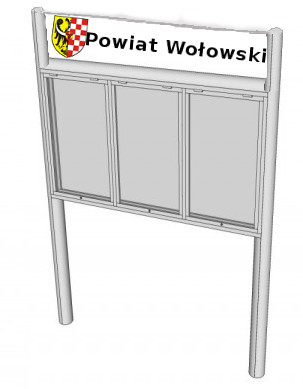 Sporządziła: Magdalena Górak - Kaleta